 draagt bij aan de beste zorg en behandeling in het UMC UtrechtHet UMC Utrecht is een internationaal toonaangevend universitair medisch centrum. In het UMC Utrecht kunt u rekenen op de beste medische zorg. De basiszorg wordt vergoed door de zorgverzekeraars. Voor meer onderzoek naar nieuwe behandelingen en innovaties in de zorg is extra geld nodig. Zodat patiënten in het UMC Utrecht en Wilhelmina Kinderziekenhuis, maar ook in andere ziekenhuizen, daar zo snel mogelijk van profiteren. Vrienden UMC Utrecht & Wilhelmina Kinderziekenhuis zet zich hiervoor in.Samen werken we een aan een gezonde en economisch sterke regioWij steunen Vrienden UMC Utrecht & Wilhelmina Kinderziekenhuis om zo meer onderzoek mogelijk te maken, zoals kankeronderzoek, hersenonderzoek, onderzoek naar immuun- en infectieziekten, onderzoek naar hart- en vaatziekten, stamcelonderzoek en onderzoek bij kinderen. Zo werken we samen aan een gezonde en economische sterke regio voor onze werknemers, familieleden en iedereen die hier woont en leeft.Meer informatie Wilt u meer weten over de bedrijfsvrienden van Vrienden UMC Utrecht & Wilhelmina Kinderziekenhuis? Kijk dan op https://vriendenumcutrecht-wkz.nl/help-mee/bedrijf-fonds-stichting/bedrijfsvriend/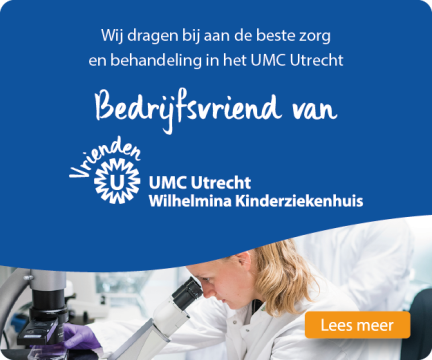 